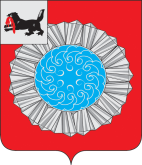                                                                     Российская ФедерацияИркутская областьСлюдянский районДУМА МУНИЦИПАЛЬНОГО ОБРАЗОВАНИЯСЛЮДЯНСКИЙ РАЙОНРЕШЕНИЕг. СлюдянкаРешение принято районной Думой  26  января 2017 г.   О проделанной работе по охране общественногопорядка, обеспечения общественной безопасности,борьбы с преступностью на территории муниципальногообразования Слюдянский район за  2016 год.Заслушав информацию начальника ОМВД России по Слюдянскому району полковника полиции Борхолеева И.И. «О проделанной работе по охране общественного порядка, обеспечения общественной безопасности, борьбы с преступностью на территории муниципального образования Слюдянский район за 2016 года», руководствуясь ст. ст.31, 48 Устава муниципального образования Слюдянский район (новая редакция), зарегистрированного постановлением Губернатора Иркутской области от 30 июня 2005 года № 303-п,РАЙОННАЯ ДУМА РЕШИЛА:Информацию начальника ОМВД России по Слюдянскому району полковникаполиции Борхолеева И.И. «О проделанной работе по охране общественного порядка, обеспечения общественной безопасности, борьбы с преступностью на территории муниципального образования Слюдянский район  2016 года» принять к сведению.      2. Рекомендовать администрации муниципального образования Слюдянский район и администрациям городских поселений Слюдянского района:      Рассмотреть применение опыта администрации г. Байкальска по инициативному расторжению договоров аренды земельных участков с предпринимателями, занимающимися реализацией алкогольной продукции не имея на это лицензии, либо с нарушениями действующего законодательства (реализация алкоголя несовершеннолетним, реализация алкогольной продукции в ночное время) и возможность применения аналогичных мер на территории  Слюдянского района.          3. Рекомендовать администрациям городских и сельских поселений:          3.1  Инициировать создание и работу волонтерских организаций в вопросах охраны общественного порядка, при проведении общественных мероприятий и поисковых работ;           3.2 Оказывать помощь полиции силами членов Народных дружин в охране общественного порядка, при проведении общественных мероприятий, поисковых работ и т.д.           4. Рекомендовать администрации Байкальского городского поселения:           4.1. Продолжить работу по решению вопроса об обеспечении системами видеонаблюдения мест наибольшего скопления граждан, а так же основных транспортных развязок на территории г. Байкальска, особенно – выезды из города.            5. Разместить настоящее решение на официальном сайте администрации муниципального образования Слюдянский район в разделе «Дума».Председатель Думы муниципального образования Слюдянский район                                                                                                                        А.Г. Чубаров от  26 января 2017г. №   4   –  VI рдУважаемый Александр Геннадьевич,Уважаемые депутаты!Организационная и практическая деятельность ОМВД России по Слюдянскому району в 2016 году строилась в соответствии с задачами, поставленными Президентом Российской Федерации в Послании Федеральному Собранию Российской Федерации 3 декабря .; Директивой МВД России от 17 декабря 2015 года № 3дсп; решением коллегии МВД России от 15 марта 2016 года № 1 км. Реализован комплекс организационно-практических мер, направленных на укрепление общественного порядка, повышение качества защищенности прав и законных интересов граждан, что позволило обеспечить стабильное снижение криминальной напряженности в районе.Основные усилия в работе личного состава ОМВД были направлены на укрепление общественного порядка, обеспечение защищенности интересов граждан. На контроле оставались вопросы повышения эффективности раскрытия и расследования преступлений, в том числе тяжких и особо тяжких составов, противодействия незаконному обороту наркотиков, экономической преступности, коррупции.На должном уровне обеспечена охрана общественного порядка и общественной безопасности при проведении торжественных мероприятий, посвященных годовщине Победы в Великой Отечественной войне, обеспечена охрана общественного порядка в 78 различных массовых мероприятиях, на которых присутствовало более 35 тысяч человек. Не допущено чрезвычайных происшествий в период предвыборной компании и непосредственно в день выборов депутатов Государственной Думы Российской Федерации седьмого созыва.Продолжена реализация мероприятий по профилактике правонарушений. В этих целях сотрудники ОМВД принимали участие в проведении оперативно-профилактических операций: «Розыск», «Надзор», «Алкоголь», «Лес», «Анаконда», «Автомобиль», и др. Принимались меры по профилактике дорожно-транспортных происшествий. Инициативно сотрудниками ОМВД проведено 32 оперативно – профилактических операции (День профилактики, Улица и т.д.).Приняты меры к укреплению и повышению качественных характеристик кадрового резерва (в 2016 году назначено 7 руководителей). Во исполнение Указов Президента (от 7 мая 2012г. №№596-606) в текущем году ОМВД оказано свыше 1500 государственных услуг. Уровень удовлетворенности граждан достиг 94%  - по данному показателю ОМВД вошел в число трех лучших территориальных подразделений Иркутской области (в тройку вошли МО МВД России «Усть - Кутский», МО МВД России «Боханский»). В связи с политическими событиями в мире, особое внимание уделялось профилактике экстремистских проявлений и предупреждение террористических угроз. В течение года подобных фактов на территории обслуживания нами не было допущено.Необходимо отметить, и это нашло свое отражение в итоговой комплексной оценке деятельности территориальных органов, что ОМВД стабильно входит в 10 лучших территориальных ОМВД области. Кроме того, отмечено, что ОМВД России по Слюдянскому району одна из территорий, на которой в СМИ не опубликовано ни одного материала негативного содержания о работе полиции. По уровню преступности (или коэффициенту преступности – вспоминая курс Криминологии – это процентное соотношение количества совершенных преступлений на 10000 человек населения) территории оперативного обслуживания ОМВД, благодаря нашим совместным усилиям, входит в число наиболее декриминализованных районов области (коэффициент преступности в 2016 году составил 87 преступлений на 10000 чел. населения, в прошлом году этот показатель превышал 110 преступлений).    Решению поставленных задач способствовало организованное и действительно налаженное взаимодействие с органами местного самоуправления, контрольно-надзорными и правоохранительными органами, участие в совместных комиссиях, координационных и ситуационных совещаниях, а так - же своевременное принятие управленческих решений, разработка планов по отдельным направлениям деятельности.Это позволило сохранить тенденции к недопущению роста регистрируемых заявлений и сообщений.  За отчетный период в ОМВД обратилось свыше 8700 граждан с заявлениями и сообщениями, по которым возбуждено - 591 уголовное дело (п.г. - 752), вынесено - 2480   постановлений об отказе в возбуждении уголовных дел (п.г. - 2510), возбуждено 1661 дело об административных правонарушениях (п.г. - 1222). Несмотря на снижение количества зарегистрированных преступлений более чем на 20 % (в абсолютных цифрах – 21,4%), раскрыто было 370 или всего на 5,6% меньше чем в прошлом году. Процент раскрытых преступлений по итогам года составил 61% (п.г. раскрываемость была 54,8%)В 2 раза уменьшилось количество умышленных убийств (с 8 до 4, по 3 убийства совершено в жилом секторе), согласно статистических данных в текущем году ни совершено ни одного убийства на бытовой почве. На территории района не совершаются убийства по найму и изнасилования, на 11% меньше совершено умышленных причинений тяжкого вреда здоровью. Динамика совершения преступлений против личностив Слюдянском районеСохранена и стабильно (более чем на треть) снижается динамика всех видов краж (с 337 до 221). На 25% снизилось количество квартирных краж, на 33% краж в жилом секторе, почти в три раза меньше зарегистрировано краж из квартир с проникновением (с 20 до 7), на 86% краж транспортных средств.На основании проведенного анализа роста количества имущественных преступлений в период летних отпусков в 2014-2015 годах, было принято решение о увеличении количества патрульных нарядов в местах массового пребывания граждан. Маршруты патрулирования были максимально приближены к береговой линии озера Байкал, дополнительно введены пешие патрули, а также организовано скрытое патрулирование береговой линии на территории Новоснежнинского муниципального образования. Предпринятые меры в период проведения летнего курортного сезона 2016 года позволили снизить число противоправных уголовных деяний более чем в 5 раз ( на 81 % с 37 до 7)Как положительный результат необходимо отметить и сокращение тяжкой и особо тяжкой составляющей преступности (на 17,2% с 128 преступлений в 2015 году до 106 в 2016). Из них тяжких преступлений совершено на 7% меньше, небольшой тяжести – на 16%, средней тяжести более чем на треть.Считаю, что в прошедшем году нам удалось успешно противостоять наркоугрозе. Непосредственно сотрудниками полиции выявлено - 53 преступления в сфере незаконного оборота наркотиков (пг - 45). Из незаконного оборота изъято 912 гр. наркотических средства, из них: героина -  56,862 гр. (п.г. - 26,4032 гр.), гашиш 12,446гр., марихуаны – 657,952 гр., гашишного масла – 17,5 гр. С начала года установлено 24 преступника по линии НОН (пг - 30). Задержано 5 лиц за сбыт наркотических средств, 4 арестованы.Проблемам противодействия интернет - мошенничествам уделялось значительное внимание на протяжении последнего времени, основная доля в их числа приходится на мошенничества общеуголовной направленности, совершаемые с использованием интернет ресурсов. Во взаимодействии с ОАО «Сбербанк России» проведена крупномасштабная акция по информированию населения о мерах защиты от преступных посягательств данного вида. С целью снижения вала подобных преступлений и их предотвращения проделан значительный объём работы с населением города. Посредством взаимодействия с различными СМИ (более 50 выступлений и публикаций), проведения внеочередных сходов и встреч участковых уполномоченных с населением административных участков (это более 12 тысяч бесед), распространения листовок о мерах предосторожности при защите денежных средств граждан (более 6000 листовок) - проведена массивная агитационная акция, в результате которой, наметилась устойчивая тенденция снижения числа регистрируемых мошенничеств (почти в половину – с 50 до 24).В рамках обеспечения экономической безопасности группой ЭБиПК ОМВД основные усилия были направлены на выявление фактов должностных преступлений и коррупции.  В сравнении с прошлым годом проведённая работа принесла положительный результат, выявлено 6 фактов должностных преступлений (пг - 6), возбуждено 3 уголовных дела по фактам вымогательства взяток должностными лицами, в суд направлено многоэпизодное дело по факту получения взяток должностными лицами ОГПН Слюдянского района, 1 уголовное дело по факту дачи взятки сотруднику ИДПС жителем района. В текущем году раскрыто преступление по линии ФШМ.Сохранено на высоком уровне качество расследования уголовных дел сотрудниками СО ОМВД. В суд с обвинительным заключением направлено 134 уголовных дела (п.г. - 114), с постановлением о применении мер медицинского характера – 4 (п.г. - 1), с применением к несовершеннолетнему обвиняемому мер воспитательного воздействия - 13 (п.г. - 14) при штате следователей – 7 человек, нагрузка на следователя в среднем составила 22 уголовных дела, в прошлом году – 18 уголовных дел. Сотрудниками ОД ОМВД в течение года направлено в суд 89 уголовных дел (п.г. - 67), прокуратурой района 4 уголовных дела возвращено для проведения дополнительного расследования, вместе с тем, необходимо отметить, что качество дознания не отвечает предъявляемым требованиям. В структуре преступности по сравнению с прошлым годом значительно выросли показатели уличной преступности. Рост регистрации составил более 48% (с 86 преступлений, совершенных на улицах в 2015 году, до 128 в прошлом), однако, необходимо отметить и рост раскрываемости данных преступлений почти в три раза (в 2015 году было раскрыто – 30 преступлений, совершенных на улице, в 2016 году - 85). Более чем на 70% возросло количество грабежей (с 9 до 16), более половины которых раскрыты (9 фактов) Более чем на 6% выросло количество преступлений, совершенных в общественных местах (с 160 до 171), вместе с тем и раскрываемость данных преступлений увеличилась почти на половину и составила – 107 раскрытых преступлений (2015 год- 72 преступления). 	В прошедшем году (в период до августа 2016 года) значительно выросло число фактов незаконного завладения транспортом — на 20 фактов больше чем в 2015 году, однако, благодаря грамотным оперативным действиям сотрудников пресечена деятельность группы преступников, совершавших на территории района угоны автотранспорта (Оганесян, Агапитов, Шевцов. Сороковиков).  	Из всего массива похищенных транспортных средств все транспортные средств возвращены сотрудниками полиции. Недостаточно организована работа по борьбе с подростковой криминализацией, а так - же деятельность по защите законных прав и интересов несовершеннолетних. Количество зарегистрированных преступлений, совершенных несовершеннолетними выросло более чем в два раза (с 17 до 32). В структуре преступности несовершеннолетних преобладают имущественные преступления – всего зарегистрировано 21 преступление (п.г.-17, рост 23,5%). Из числа преступлений данной категории наибольшее количество – 19 составили кражи (п.г.-16), в том числе квартирные - 8 (п.г.-5).Несмотря на принимаемые комплексные меры, необходимо отметить что количество лиц, злоупотребляющих алкоголем не уменьшается. На территории города каждое 5 преступление совершается в состоянии опьянения. В отчётном периоде на 13 % увеличилось количество преступлений, совершенных в алкогольном опьянении (с 129 до 146). В связи с чем, считаю, что задача комплексного, системного подхода к решению вопросов профилактики пьяной преступности все еще не выполнена.Однако, необходимо отметить, что с целью профилактики данных преступлений основные усилия сотрудников полиции были направлены на ограничение доступной реализации алкогольной продукции в ночное время в том числе реализации суррогатной продукции в частном секторе, а также выявление лиц, находящихся в общественных местах в состоянии алкогольного опьянения.По итогам 2016 года проделана следующая работа:- по реализации алкогольной продукции: сотрудниками ИАЗ, УУП и ПДН на постоянной основе в течении года проводились рейдовые мероприятий по выявлению нарушений алкогольного законодательства, в ходе которых выявлено 134 административных правонарушения. Из них:- за продажу суррогатной продукции в жилом секторе - 38,- за нарушение правил розничной продажи алкогольной продукции - 28;- за незаконную продажу товаров, свободная реализация которых запрещена- 60;- за продажу алкогольной продукции несовершеннолетним-5;- за продажу алкогольной продукции в ночное время -12;Из незаконного оборота по делам об административных правонарушениях изъято более 3214 литров алкогольной и спиртосодержащей продукции, на сумму 1 216 717 рублей. С целью пресечения правонарушений, связанных с незаконным оборотом алкогольной продукции в СМИ Слюдянского района было опубликовано 4 статьи «О недопущении нарушений при реализации алкогольной продукции».За нахождение в общественном месте в состоянии опьянения (ст.20.21 КоАП РФ) составлено 210 протоколов об административном правонарушении (п.г. -103), по ч. 1 ст. 20.20 КоАП РФ «За распитие алкогольной продукции в общественном месте»  выявлено 1383 правонарушений (п.г. -1149).Всего в 2016 году личным составом было выявлено 3392 административных правонарушений (кроме ОГИБДД), (п.г.  – 3061). Наложено штрафов на сумму 1 175 300 рублей.  Взыскано штрафов на сумму 458 500 рублей. Взыскано 75,4% от всей суммы наложенных штрафов.  Подразделениями охраны общественного порядка в 2016 году составлено 61 (п.г.-82) протокол об административном правонарушении в отношении иностранных граждан по ст. 18.8 ч.1 КоАП РФ за нарушение режима пребывания на территории РФ. Сотрудниками отдела по вопросам миграции выявлено 73 аналогичных правонарушения, совершенных иностранными гражданами. За пределы РФ выдворено 13 иностранцев.В сфере незаконного оборота наркотиков за отчетный период выявлено 58 административных правонарушений по ст. 6.8, 6.9, 20.20 ч.2 КоАП РФНа КПП «Рубеж» сотрудниками ДПС в 2016 году выявлено 18 фактов незаконной перевозки алкогольной и спиртосодержащей жидкости, изъято более 280 тонн. Достаточно сложным остается состояние аварийности на дорогах района.  В прошлом году на территории района зарегистрировано 54 дорожно-транспортных происшествия с пострадавшими (п.г. –61), в которых погибло 17 человек (п.г. - 10). В ДТП мы потеряли нашего коллегу, УУП старшего лейтенанта полиции Тулаева А.А. В результате дорожно – транспортных происшествий 69 участников дорожного движения (из них 7 детей) получили ранения различной степени тяжести (п.г. – 80, детей – 9).  Не решенным по итогам года осталась проблема взаимодействия с общественностью, создание постоянно действующих волонтерских организаций, народных дружин, укрепление взаимодействия с гражданским населением в части охраны порядка, раскрытия преступлений.Не смотря на неоднократные обращения к депутатам, не решен вопрос обеспечения камерами видеонаблюдения территории г. Байкальска, что в свою очередь существенно затрудняет возможности своевременного и оперативного влияния на декриминализацию уличной преступности. В заключении доклада хочу отметить, что в целом, работу подразделения по итогам 2016 года оцениваю «Удовлетворительно».  Целевым ориентиром в 2017 году должно стать продолжающаяся стабилизация криминальной обстановки в районе, повышения результативности оперативно-служебной деятельности; в соответствии с требованиями Директивы МВД России от 3 ноября . № 1дсп «О приоритетных направлениях деятельности органов внутренних дел Российской Федерации в 2017 году», положениями Стратегии национальной безопасности Российской Федерации до 2020 года, утвержденной Указом Президента РФ №683 от 31.12.2015г., соблюдение прав и законных интересов граждан, рост доверия населения к деятельности полиции В этой связи особенно важно уделить внимание качеству и результативности расследования преступлений, срокам его проведения, возмещению причинённого ущерба, проводимым оперативным и профилактическим мероприятиям. Уважаемые депутаты, для реализации поставленных перед полицией задач, предлагаю:- продолжить работу по решению вопроса об обеспечении системами видеонаблюдения мест наибольшего скопления граждан, а так же основных транспортных развязок на территории г. Байкальска, особенно – выезды из города;- на примере г. Байкальска по инициативному расторжению договоров аренды земельных участков с предпринимателями, занимающимися реализацией алкогольной продукции не имея на это лицензии, либо с нарушениями действующего законодательства (реализация алкоголя несовершеннолетним, реализация алкогольной продукции в ночное время) рассмотреть возможность применения аналогичных мер на территории г. Слюдянка и Слюдянского района;- в рамках муниципальной программы «Обеспечение комплексных мер безопасности в муниципальном образовании Слюдянский район на 2014-2018 годы», рассмотреть вопрос о возможности дополнительного финансирования с целью приобретения современной орг. техники, копировальных центров, а так -же носимых видеорегистраторов для участковых уполномоченных полиции;- инициировать создание и работу волонтерских организаций в вопросах охраны общественного порядка, при проведении общественных мероприятий и поисковых работ; - применять возможности использования членов Народных дружин в охране общественного порядка, при проведении общественных мероприятий, поисковых работ и т.д.Начальник полиции                                                             И.И. БорхолеевГоды2013201420152016Убийства12584Умышленное причинение тяжкого вреда здоровью27151715Изнасилование4310